SUMMER  FLIES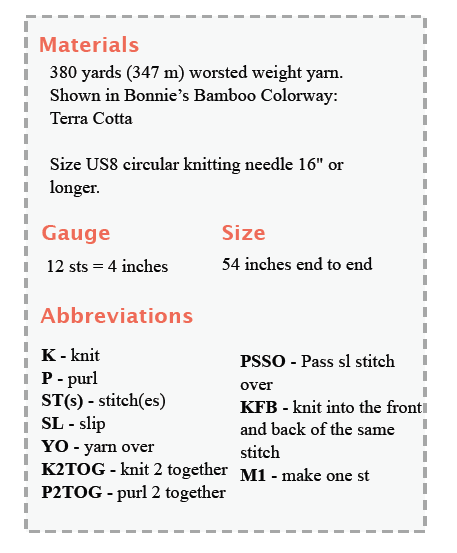 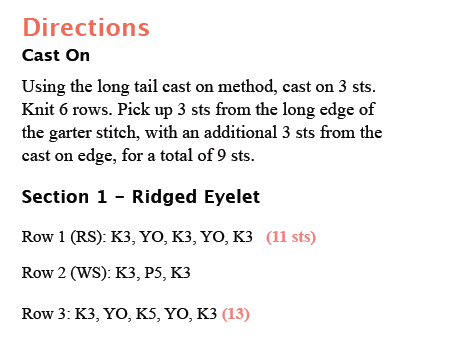 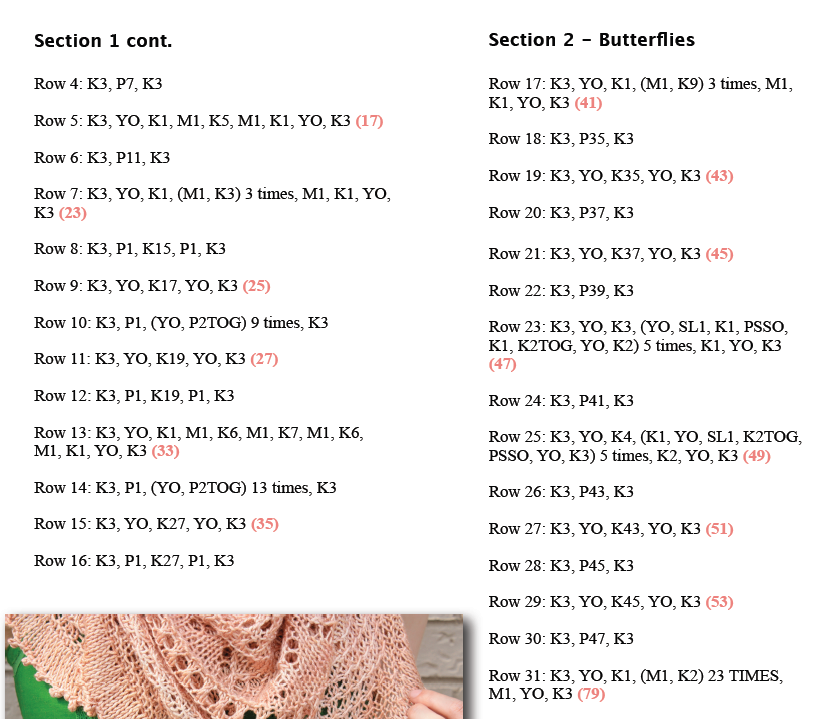 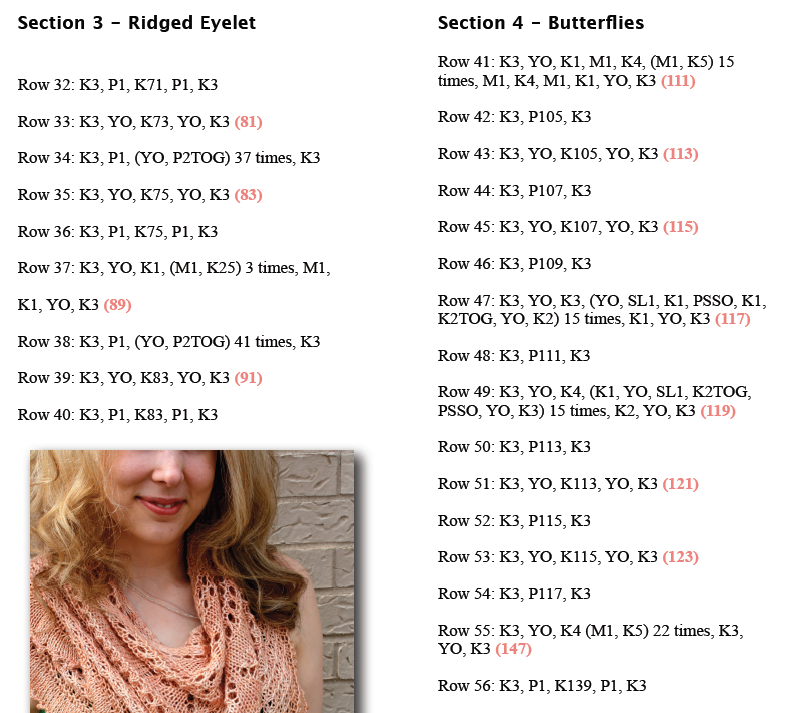 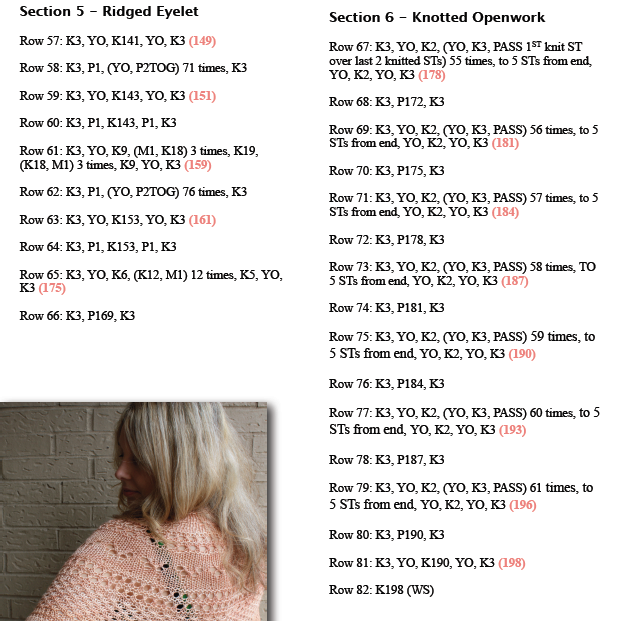 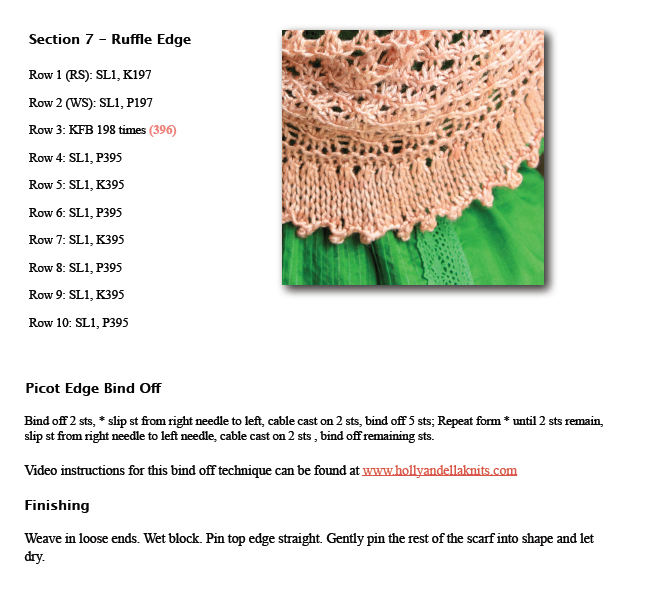 